Об утверждении методики расчета значения пропускной способности пункта технического осмотра и типового перечня технологических операций по проведению технического диагностирования различных категорий транспортных средств и (или) видов городского наземного электрического транспортаВ соответствии с пунктом 9 статьи 8 и частью 4 статьи 11.1 Федерального закона Российской Федерации от 1 июля 2011 г. № 170-ФЗ «О техническом осмотре транспортных   средств   и  о   внесении  изменений   в   отдельные   законодательные акты Российской Федерации» (Собрание законодательства Российской Федерации, 2011, № 49 (ч. 1), ст. 7020; 2019, № 23, ст. 2905)  п р и к а з ы в а ю:1. Утвердить:методику расчета значения пропускной способности пункта технического осмотра согласно приложению № 1 к настоящему приказу;типовой перечень технологических операций по проведению технического диагностирования различных категорий транспортных средств и (или) видов городского наземного электрического транспорта согласно приложению № 2 к настоящему приказу.2. Настоящий приказ вступает в силу с 8 июня 2020 года.Министр                                                                                                              Е.И. Дитрих            ПРИЛОЖЕНИЕ № 1к приказу Минтранса Россииот _________ 2019 г. № ____МЕТОДИКА расчета значения пропускной способности пункта технического осмотра 1. Методика расчета значения пропускной способности пункта технического осмотра (далее – Методика) устанавливает метод расчета максимального (предельного) количества транспортных средств (далее также – ТС) определенных категорий, в отношении которых в пункте технического осмотра или с использованием передвижной диагностической линии может быть проведен технический осмотр за единицу времени, с учетом области аккредитации, характеристик производственно-технической базы оператора технического осмотра, его режима работы, количества работающих одновременно технических экспертов.2. Расчет значения пропускной способности проводится для каждого пункта технического осмотра и каждой передвижной диагностической линии (при наличии) по каждой категории транспортных средств, предусмотренной в Приложении № 2 к Правилам проведения технического осмотра транспортных средств, утвержденных постановлением Правительства Российской Федерации от 5 декабря 2011 г. № 1008 (далее – Правила проведения технического осмотра), и входящей в область аккредитации оператора технического осмотра. 3. В качестве базовой единицы времени при расчете пропускной способности принимаются сутки. Расчет пропускной способности за более длительный период времени (месяц, квартал, год) производится с учетом режима работы пункта технического осмотра в данном периоде, установленного в соответствии с трудовым законодательством Российской Федерации.4. Значение пропускной способности j – го пункта технического осмотра оператора технического осмотра для i-ой категории транспортных средств рассчитывается по формуле:   (1),где: - значение пропускной способности j – го пункта технического осмотра оператора технического осмотра для i-ой категории транспортных средств, ;К – количество стационарных диагностических линий j – го пункта технического осмотра для i-ой категории транспортных средств; - значение суточной пропускной способности  l – ой диагностической линии  j – го пункта технического осмотра для i-ой категории транспортных средств транспортных средств, . При проведении расчетов номер категории транспортных средств устанавливается в соответствии с нумерацией категорий транспортных средств, приведенной в Приложении № 2 к Правилам проведения технического осмотра.5. Значение пропускной способности  l–ой диагностической линии  j –го пункта технического осмотра для i-ой категории транспортных средств  или передвижной диагностической линии представляет собой максимальное (предельное) количество транспортных средств i-ой категории, в отношении которых может быть проведен технический осмотр на этой диагностической линии за сутки, и рассчитывается по формуле:    (3),где: - значение суточной пропускной способности  l–ой диагностической линии  j – го пункта технического осмотра или передвижной диагностической линии для i-ой категории транспортных средств, ; - продолжительность рабочей смены l – ой диагностической линии  j – го пункта технического осмотра или передвижной диагностической линии для i-ой категории транспортных средств, час; - число рабочих смен в сутки l – ой диагностической линии  j – го пункта технического осмотра или передвижной диагностической линии для i-ой категории транспортных средств; - трудоемкость технического диагностирования одного транспортного средства i-ой категории технического осмотра, чел.•час/ТС;  - количество диагностических постов на l – ой диагностической линии  j – го пункта технического осмотра или передвижной диагностической линии, единиц; - среднее время передвижения транспортного средства с поста на пост диагностической линии, минут;R – коэффициент использования рабочего времени технического диагностирования, принимается равным 0,95.6. Режим работы, устанавливающий продолжительность рабочей смены и число рабочих смен в сутки для каждой диагностической линии  пункта технического осмотра или передвижной диагностической линии, регламентируется правилами внутреннего трудового распорядка и иными локальными нормативными актами, утверждаемыми оператором технического осмотра в соответствии с трудовым законодательством Российской Федерации.7. Значение трудоемкости технического диагностирования для определенной категории транспортного средства принимается в соответствии с данными, приведенными в приложении к настоящей Методике.8. Количество диагностических постов на l – ой диагностической линии  j – го пункта технического осмотра или передвижной диагностической линии устанавливается в соответствии с технологической документацией на проведение технического диагностирования, разрабатываемой оператором технического осмотра.9. Значения среднего времени передвижения транспортного средства с поста на пост диагностической линии с учетом времени заезда на первый пост и съезда с последнего поста для различных видов диагностических линий приведены в таблице .Таблица10. Коэффициент использования рабочего времени на техническое диагностирование учитывает планируемые перерывы и время на проведение ремонтов во время рабочей смены, а также продолжительность подготовительно-заключительных работ при проведении технического осмотра каждого транспортного средства, в которую  включается время для:фотофиксации транспортного средства;оформления и выдачи заявителю (при необходимости) диагностической карты;передачи по окончании проведения технического осмотра в единую автоматизированную информационную систему технического осмотра сведений, предусмотренных частью 3 статьи 12 Федерального закона от 1 июля 2011 года № 170-ФЗ «О техническом осмотре транспортных средств и о внесении изменений в отдельные законодательные акты Российской Федерации»;оформления акта о наличии технической неполадки, вследствие которой передача сведений в единую автоматизированную информационную систему технического осмотра невозможна (при наличии такой неполадки). 11. Для универсальных диагностических линий, позволяющих проводить техническое диагностирование нескольких категорий транспортных средств, значения пропускной способности рассчитываются отдельно для каждой категории транспортных средств.                  Приложение                                             к методике расчета значения                                                   пропускной способности пункта                                                           технического осмотра транспортных           средствТРУДОЕМКОСТЬТЕХНИЧЕСКОГО ДИАГНОСТИРОВАНИЯ ТРАНСПОРТНЫХ СРЕДСТВ ОТДЕЛЬНЫХ КАТЕГОРИЙ--------------------------------<*> Категории транспортных средств соответствуют классификации, установленной в приложении № 1 к техническому регламенту Таможенного союза "О безопасности колесных транспортных средств" (ТР ТС 018/2011).ПРИЛОЖЕНИЕ № 2к приказу Минтранса Россииот _________ 2019 г. № ____ТИПОВОЙ ПЕРЕЧЕНЬ технологических операций по проведению технического диагностирования различных категорий транспортных средств и (или) видов городского наземного электрического транспорта 1. Колесные транспортные средства2. Троллейбус3. Трамвай№Тип диагностической линииСреднее время передвижения транспортного средства с поста на пост, минут1Однопостовые проездные диагностические линии0,62Однопостовые тупиковые диагностические линии1,23Многопостовые диагностические поточные линии с прямоточным расположением постов следующего вида: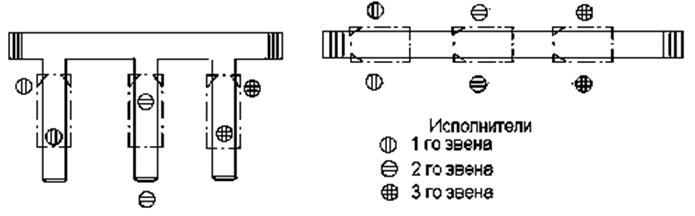 0,84Многопостовые диагностические поточные линии с косоугольным расположением постов следующего вида: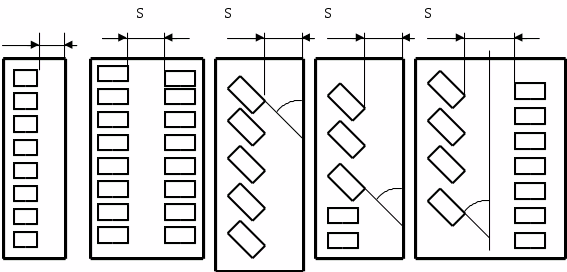 1,55Многопостовые диагностические поточные линии с поперечным расположением постов следующего вида:1,76Многопостовые диагностические линии с проверкой тормозной системы на площадке2,07Многопостовые диагностические линии с проверкой светотехники на площадке2,08Многопостовые диагностические линии с проверкой тормозной системы и светотехники на площадке4,5Категория транспортного средства <*>Категория транспортного средства <*>Трудоемкость технического диагностирования, одного транспортного средства, чел•минут1.M130,02.M248,83.M353,64.N132,05.N252,06.N356,07.O1, O222,48.O3, O428,09.L10,010.Специальные транспортные средства оперативных служб (на базе M1)32,011.Специальные транспортные средства оперативных служб (на базе M2)59,012.Специальные транспортные средства оперативных служб (на базе M3)68,013.Специальные транспортные средства оперативных служб (на базе N1), транспортные средства - цистерны (на базе N1), транспортные средства - цистерны для перевозки и заправки сжиженных углеводородных газов (на базе N1), транспортные средства - фургоны (на базе N1), транспортные средства - фургоны, имеющие места для перевозки людей (на базе N1), автоэвакуаторы (на базе N1)34,014.Специальные транспортные средства оперативных служб (на базе N2), автоэвакуаторы (на базе N2), транспортные средства с грузоподъемными устройствами (на базе N2), транспортные средства - цистерны (на базе N2), транспортные средства - цистерны для перевозки и заправки сжиженных углеводородных газов (на базе N2), транспортные средства - фургоны (на базе N2), транспортные средства - цистерны (на базе N2), транспортные средства для перевозки пищевых продуктов (на базе N2)66,015.Специальные транспортные средства оперативных служб (на базе N3), автоэвакуаторы (на базе N3), транспортные средства с грузоподъемными устройствами (на базе N3), транспортные средства - цистерны (на базе N3), транспортные средства - цистерны для перевозки и заправки сжиженных углеводородных газов (на базе N3), транспортные средства - фургоны (на базе N3), транспортные средства для перевозки пищевых продуктов (на базе N3)71,016.Специальные транспортные средства оперативных служб (на базе O1, O2), транспортные средства - цистерны (на базе O1, O2), транспортные средства - цистерны для перевозки и заправки сжиженных углеводородных газов (на базе O1, O2), транспортные средства - фургоны (на базе O1, O2), транспортные средства для перевозки пищевых продуктов (на базе O1, O2)26,017.Специальные транспортные средства оперативных служб (на базе O3, O4), автоэвакуаторы (на базе O3, O4), транспортные средства с грузоподъемными устройствами (на базе O3, O4), транспортные средства - цистерны (на базе O3, O4), транспортные средства - цистерны для перевозки и заправки сжиженных углеводородных газов (на базе O3, O4), транспортные средства - фургоны (на базе O3, O4), транспортные средства для перевозки пищевых продуктов (на базе O3, O4)42,018.Специальные транспортные средства оперативных служб (на базе L)11,019.Специализированные транспортные средства (на базе N1), транспортные средства - цистерны для перевозки и заправки нефтепродуктов (на базе N1)37,020.Специализированные транспортные средства (на базе N2), транспортные средства - цистерны для перевозки и заправки нефтепродуктов (на базе N2), транспортные средства - фургоны, имеющие места для перевозки людей (на базе N2)72,021.Специализированные транспортные средства (на базе N3), транспортные средства - фургоны, имеющие места для перевозки людей (на базе N3), транспортные средства - цистерны для перевозки и заправки нефтепродуктов (на базе N3)78,022.Специализированные транспортные средства (на базе O1, O2)26,923.Специализированные транспортные средства (на базе O3, O4)36,424.Специальные транспортные средства для коммунального хозяйства и содержания дорог (на базе N1)35,025.Специальные транспортные средства для коммунального хозяйства и содержания дорог (на базе N2), транспортные средства для перевозки грузов с использованием прицепа-роспуска (на базе N2)69,026.Специальные транспортные средства для коммунального хозяйства и содержания дорог (на базе N3), транспортные средства для перевозки грузов с использованием прицепа-роспуска (на базе N3)75,027.Специальные транспортные средства для коммунального хозяйства и содержания дорог (на базе O1, O2), транспортные средства - цистерны для перевозки и заправки нефтепродуктов (на базе O1, O2)28,028.Специальные транспортные средства для коммунального хозяйства и содержания дорог (на базе O3, O4), транспортные средства - цистерны для перевозки и заправки нефтепродуктов (на базе O3, O4)42,029.Транспортные средства для перевозки опасных грузов (на базе N1)42,030.Транспортные средства для перевозки опасных грузов (на базе N2)82,031.Транспортные средства для перевозки опасных грузов (на базе N3)88,032.Транспортные средства для перевозки опасных грузов (на базе O1, O2)30,033.Транспортные средства для перевозки опасных грузов (на базе O3, O4)44,8Позиция по диагнос- тической картеНаименование и содержание основных технологических операцийКатегория транспортного средстваКатегория транспортного средстваКатегория транспортного средстваКатегория транспортного средстваКатегория транспортного средстваПозиция по диагнос- тической картеНаименование и содержание основных технологических операцийМ1,N1N2, N3М2, М3OL12345671. Тормозные системы1. Тормозные системы1. Тормозные системы1. Тормозные системы1. Тормозные системы1. Тормозные системы1. Тормозные системы1.1. Проверка эффективности торможения и устойчивоститранспортного средства при торможении на стенде1.1. Проверка эффективности торможения и устойчивоститранспортного средства при торможении на стенде1.1. Проверка эффективности торможения и устойчивоститранспортного средства при торможении на стенде1.1. Проверка эффективности торможения и устойчивоститранспортного средства при торможении на стенде1.1. Проверка эффективности торможения и устойчивоститранспортного средства при торможении на стенде1.1. Проверка эффективности торможения и устойчивоститранспортного средства при торможении на стенде1.1. Проверка эффективности торможения и устойчивоститранспортного средства при торможении на стенде1.1.1. Установить транспортное средство на ролики стенда поочередно каждой осью). ++++一1.1.2.  Взвешиванием определить и зарегистрировать массу, приходящуюся на ось. ++++一1.1.3.Установить на орган управления	тормозомсилоизмерительное устройство (для тормозных систем с гидроприводом).+++一一1.1.4.  Подключить датчики давления (манометры) к контрольным выводам пневматического привода.一+++一1.1.5. Включить приводроликов тормозного стенда.++++一1.1.6.  Произвести торможение рабочей тормозной системой.++++一11.1.7.  Зарегистрировать максимальные значения тормозных сил на колесах и времени срабатывания тормозной системы.++++一1.1.8.  Включить привод роликов стенда для проверки стояночной тормозной системы.11.1.9. Затормозить транспортное средство стояночной тормозной системой с регистрацией значений тормозных сил на колесах.++++一1.1.10. Зарегистрировать максимальные значения тормозных сил на колесах.++++一1.1.11. Рассчитать массутранспортного средства.++++一1.1.12.  Для рабочейтормозной системырассчитать значения:общей удельной тормозной силы;++++一2коэффициента неравномерности тормозных сил колес оси;++++一коэффициента совместимостизвеньев автопоезда.一+++一1.1.13.  Для стояночной тормозной системы рассчитать значение общей удельной тормозной силы.++++一31.1.14.  На неподвижном транспортном средстве произвести измерение времени срабатывания тормозного привода звеньев автопоезда.一+++一31.1.15. Рассчитатьзначения разности(асинхронности) временисрабатывания тормозногопривода звеньевавтопоезда, непосредственно соединенных между собой.一+++一1.2. Проверка   эффективности  торможения  транспортного   средства   при   торможении   в   дорожных условиях <4>1.2. Проверка   эффективности  торможения  транспортного   средства   при   торможении   в   дорожных условиях <4>1.2. Проверка   эффективности  торможения  транспортного   средства   при   торможении   в   дорожных условиях <4>1.2. Проверка   эффективности  торможения  транспортного   средства   при   торможении   в   дорожных условиях <4>1.2. Проверка   эффективности  торможения  транспортного   средства   при   торможении   в   дорожных условиях <4>1.2. Проверка   эффективности  торможения  транспортного   средства   при   торможении   в   дорожных условиях <4>1.2. Проверка   эффективности  торможения  транспортного   средства   при   торможении   в   дорожных условиях <4>11.2.1. Произвеститорможение рабочейтормозной системой	иопределить значения:тормозного пути;+++一+установившегося замедления; +++一+линейного отклонениятранспортного средства.+++一+11.2.2.  Затормозить транспортное средство стояночной тормозной системой на уклоне и проверить возможность обеспечения его неподвижного состояния.++++一11.2.3.  Произвести торможениевспомогательной тормозной системой (за исключением моторного замедлителя) с регистрацией значения установившегося замедления.一++一一11.3. Проверитьработоспособность моторного замедлителя.一++一一4.1.4. Проверкагерметичностипневматического(пневматической системыпневмогидравлического) тормозного привода.4 1.4.1. Снизу транспортного средства на слух проверить наличие утечек сжатого воздуха из элементов тормозного привода.一+++一4.1.4.2. Определить величину падения давления сжатого воздуха в тормозном приводе.一++一一4.1.5. Произвести замер давления сжатого воздуха на контрольных выводах тормозного привода.一+++一51.6.Осмотром	 проверитьгерметичность гидравлического тормозного привода.+++++1.7. Проверитьработоспособность манометра пневматического (пневмогидравлического) тормозного привода.一++一一91.8.  Проверить работоспособность средств сигнализации и контроля тормозных систем, манометров пневматического и пневмогидравлического тормозного привода, устройство фиксации органа управления стояночной тормозной системы.++++81.9.  Проверить состояниеэлементов тормозных систем:+++++наличие коррозии, грозящей потерей герметичности или разрушением;+++++наличие механических повреждения тормозных трубопроводов;+++++наличие деталей с трещинами или остаточной деформацией; +++++наличие набухания тормозных шлангов под давлением, наличие трещин на них и видимых мест перетирания;+++++расположение и длина соединительных шлангов пневматического тормозного привода автопоездов должны исключать их повреждения при взаимных перемещениях тягача и прицепа (полуприцепа).一+一+一2. Рулевое управление2. Рулевое управление2. Рулевое управление2. Рулевое управление2. Рулевое управление2. Рулевое управление2.1. Поворотом рулевого колеса на максимальные углы проверить отсутствие рывков и заеданий.+++一一142.2. Установить на рулевое колесо прибор и произвести замер суммарного люфта в рулевом управлении.+++一一5.2.3. Используя стенд контроля рулевого управления с подвижными площадками, осмотром снизу проверить взаимные перемещения деталей рулевого привода, крепление картера рулевого механизма и рычагов поворотных цапф.+++一一162.4. Осмотром проверить состояние деталей рулевого управления: повреждения и отсутствие деталей крепления рулевой колонки и картера рулевого механизма, а также повышение подвижности деталей рулевого привода относительно друг друга или кузова (рамы), не предусмотренное изготовителем транспортного средства (в эксплуатационной документации), не допускаются;+++一一+резьбовые соединения должны быть затянуты и зафиксированы способом, предусмотренным изготовителем транспортного средства;+++一+люфт в соединениях рычагов поворотных цапф и шарнирах рулевых тяг не допускается;+++一一устройство фиксации положения рулевой колонки с регулируемым положением рулевого колеса должно быть работоспособно.+++一一122.5.  При работающемдвигателе проверитьработоспособность усилителя рулевогоуправления.+++一一2.6. Проверить натяжение ремня привода насоса усилителя.+++一一2.7. Проверить уровень рабочей жидкости в резервуаре усилителя.+++一一2.8. Проверить герметичность гидросистемы усилителя.+++一一2.9. На мотоциклепроверить состояниепредусмотренного конструкцией рулевогодемпфера.一一一一+2.10. Проверить максимальный поворот рулевого колеса.+++一一3. Внешние световые приборы3. Внешние световые приборы3. Внешние световые приборы3. Внешние световые приборы3. Внешние световые приборы3. Внешние световые приборы183.1. Проверить соответствие устройств освещения и световой сигнализациитребованиям ГОСТ 33997-2016 +++++193.2. Проверить наличие и состояние рассеивателей внешних световых приборов. Проверить отсутствие не предусмотренных конструкцией светового прибора оптических элементов.+++++183.3. Проверить работоспособность и режим работы устройств освещения и световой сигнализации.+++++213.4. Проверить соответствие углов регулировки и силы света фар установленным требованиям.+++一+3.5.Проверить работоспособность и режим работы сигналов торможения (основные и дополнительные). +++++4. Стеклоочистители и стеклоомыватели ветрового стекла4. Стеклоочистители и стеклоомыватели ветрового стекла4. Стеклоочистители и стеклоомыватели ветрового стекла4. Стеклоочистители и стеклоомыватели ветрового стекла4. Стеклоочистители и стеклоомыватели ветрового стекла4. Стеклоочистители и стеклоомыватели ветрового стекла104.1.  Проверить состояние и работу в установленном режиме стеклоочистителей ветрового стекла.+++一一254.2. Проверитьработоспособность стеклоомывателей ветрового стекла.+++一一5. Колеса и шины5. Колеса и шины5. Колеса и шины5. Колеса и шины5. Колеса и шины5. Колеса и шины5.1.  Проверить соответствие высоты рисунка протектора шин установленным требованиям. +++++285.2. Осмотром с наружной и внутренней стороны проверить состояние и пригодность шин к эксплуатации. +++++5.3.  Проверить наличие болтов или гаек крепления дисков и ободьев колес.+++++5.4.  Проверить состояние дисков и ободьев колес.+++++5.5.  Проверить осмотром форму и размеры крепежных отверстий в дисках колес.+++++5.5.  Проверить осмотром соответствие требованиям установки шин по осям транспортного средства.+++++6. Двигатель и его системы6. Двигатель и его системы6. Двигатель и его системы6. Двигатель и его системы6. Двигатель и его системы6. Двигатель и его системы336.1.  Проверить содержание вредных веществ в отработавших газах транспортных средств с бензиновыми двигателями.+++一一6.1.1.  Подключить тахометр+++一一6.1.2.  Установить зонд газоанализатора в выпускную трубу транспортного средства.+++一一6.1.3.  Установить минимальную частоту вращения коленчатого вала и произвести замер содержания окиси углерода и углеводородов в отработавших газах.+++一一6.1.4.  Установить повышенную частоту вращения коленчатого вала и произвести замер содержания окиси углерода и углеводородов в отработавших газах.+++一一336.2.  Проверить дымность отработавших газов транспортных средств с дизельными двигателями.一++一一6.2.1. Подключить прибор к выпускной системе транспортного средства.一++一一6.2.2.  Произвести десятикратное повторение цикла, изменения и регистрации показателей дымности при различных частотах вращения коленчатого вала транспортного средства (от минимального до максимального значения).一++一一6.2.3.  По результатамзамеров последних четырех циклов определить среднее арифметическое значение дымности.一++一一6.2.4.  Установить режим максимальной частоты вращения коленчатого вала транспортного средства и определить значение дымности.一++一一346.3. Проверить герметичность системы питания транспортных средств с бензиновыми и дизельными двигателями (по подтеканию и каплепадению топлива).+++一+356.4.  Проверить работоспособность запорных устройств и устройств перекрытия топлива.+++一+366.5.  Проверить герметичность и соответствие системы питания газобаллонных транспортных средств, ее размещения и установки установленным требованиям.+++一一6.6. Проверитьсоответствие сроковпериодического освидетельствования газовых баллонов (длягазобаллонных транспортных средств).+++一一6.7.  Проверить систему выпуска отработавших газов на комплектность, отсутствие прогаров, механических пробоев и неплотностей в ее соединениях.+++一+6.8.  Проверить соответствовие уровня шума выпускной системы транспортного средства установленным требованиям.+++一+7. Прочие элементы конструкции7. Прочие элементы конструкции7. Прочие элементы конструкции7. Прочие элементы конструкции7. Прочие элементы конструкции7. Прочие элементы конструкции387.1. Проверить наличие, состояние и крепление зеркал заднего вида в соответствии с требованиями+++一+467.2.  Проверить наличие работоспособного звукового сигнального прибора+++一+397.3.  Проверить состояние стекол, отсутствие дополнительных предметов или покрытий, ограничивающих обзорность с места водителя, и соответствие полосы пленки в верхней части ветрового стекла+++一一417.4. Проверить отсутствие трещин на ветровом стекле в зоне очистки водительского стеклоочистителя+++一一407.5. Проверить соответствие норме светопропускания ветрового стекла, передних боковых стекол и стекол передних дверей+++一一427.6. Проверитьработоспособность:42замков дверей;+++一一42запоров бортов грузовой платформы; 一+一+一42запоров горловин цистерн;一+一+一42механизмов регулировки и фиксирующих устройств сидений; +++一一42устройства обогрева и обдува ветрового стекла;+++一一42противоугонного устройства+++一+457.7.Проверить работоспособность аварийных выходов салона, устройств приведения их в действие, приборов внутреннего освещения салона, привода управления дверями и сигнализации их работы一一+一一477.8. Проверить наличие обозначений аварийных выходов и табличек по правилам их использования. Проверить обеспечение свободного доступа к аварийным выходам一一+一一44.7.9. Проверитьработоспособность аварийного выключателя дверей и сигнала требования остановки一一+一一7.10.  Проверить наличие,крепление и состояние:заднего защитногоустройства;一+一+一грязезащитных фартуков и брызговиков+++++7.11.  Проверка сцепногоустройства497.11.1.  Проверить работоспособность автоматического замка, ручной и автоматической блокировки седельно-сцепного устройства, отсутствие видимых повреждений сцепных устройств++++一507.11.2.  Проверить наличие работоспособных предохранительных приспособлений у одноосных прицепов (за исключением роспусков) и прицепов, не оборудованных рабочей тормозной системой++++一517.11.3. Проверить оборудование прицепов (за исключением одноосных и роспусков) исправным устройством, поддерживающим сцепную петлю дышла в положении, облегчающем сцепку и расцепку с тяговым автомобилем++++一527.11.4.  Отсутствие продольного люфта в беззазорных тягово-сцепных устройствах с тяговой вилкой для сцепленного с прицепом тягача++++一537.11.5.  Проверить обеспечение тягово-сцепными устройствами легковых автомобилей беззазорной сцепки сухарей замкового устройства с шаром+一一一一547.11.6. Проверить соответствие размерных характеристик сцепных устройств установленным требованиям++++一7.11.7.  Проверить люфты в соединениях рамы мотоцикла с рамой бокового прицепа一一一一+567.12. Проверить наличие знака аварийной остановки и медицинской аптечки+++-<8>587.13. Проверить наличие огнетушителей, соответствующих установленным требованиям+++--577.14.  Проверить наличиене менее 2-х противооткатных упоров一+++一557.15. Проверить оснащение транспортных средств исправными ремнями безопасности+++一一597.16. Проверить надежность крепления поручней в автобусах, запасного колеса, аккумуляторной батареи, сидений, огнетушителей и медицинской аптечки+++一一617.17. Наличие надколесных грязезащитных устройств, отвечающих установленным требованиям+++++627.18. Проверить соответствие вертикальной статической нагрузки на тяговое устройство автомобиля от сцепной петли одноосного прицепа (прицепа-роспуска) нормам一+一一一637.19. Проверить работоспособность держателя запасного колеса, лебедки и механизма подъема-опускания запасного колеса++++一647.20. Проверить работоспособность механизмов подъема и опускания опор и фиксаторов транспортного положения опор一一一+一657.21. Проверить отсутствие каплепадения масел и рабочих жидкостей+++++667.22. Проверить установку государственных регистрационных знаков в соответствии с требованиями+++++677.23. Проверить работоспособность устройства или системы вызова экстренных оперативных служб+++一一8. Внесение изменений в конструкцию транспортного средства8. Внесение изменений в конструкцию транспортного средства8. Внесение изменений в конструкцию транспортного средства8. Внесение изменений в конструкцию транспортного средства8. Внесение изменений в конструкцию транспортного средства8. Внесение изменений в конструкцию транспортного средства688.1.  Проверить отсутствие изменений в конструкции транспортного средства, внесенных в нарушение установленных требований+++++9. Дополнительные технологические операции для транспортных средств, перевозящих крупногабаритные и тяжеловесные грузы9. Дополнительные технологические операции для транспортных средств, перевозящих крупногабаритные и тяжеловесные грузы9. Дополнительные технологические операции для транспортных средств, перевозящих крупногабаритные и тяжеловесные грузы9. Дополнительные технологические операции для транспортных средств, перевозящих крупногабаритные и тяжеловесные грузы9. Дополнительные технологические операции для транспортных средств, перевозящих крупногабаритные и тяжеловесные грузы9. Дополнительные технологические операции для транспортных средств, перевозящих крупногабаритные и тяжеловесные грузы9.1.  Проверить на автомобиле -тягаче,предназначенном для работы с прицепами,	наличие	иработоспособность устройства, позволяющего в случае разрывасоединительных магистралей между тягачом и прицепом (полуприцепом) затормозить рабочим или аварийным тормозом一+一一一9.2. Проверить на прицепе (полуприцепе) срабатывание устройства,обеспечивающего автоматическое затормаживание при разрыве соединительных магистралей с автомобилем - тягачом一一一+一9.3. Проверить наличие необходимого количества противооткатных упоров一+一+一9.4. Проверить наличие дополнительных зеркал заднего вида с обеих сторон кабины и обеспечение водителю достаточного обзора一+一一一9.5. Проверить наличие опознавательных знаков一+一+一9.6. Проверить наличие и работоспособностьпроблесковых маячков一+一一一10. Дополнительные технологические операции для транспортных средств, перевозящих опасные грузы10. Дополнительные технологические операции для транспортных средств, перевозящих опасные грузы10. Дополнительные технологические операции для транспортных средств, перевозящих опасные грузы10. Дополнительные технологические операции для транспортных средств, перевозящих опасные грузы10. Дополнительные технологические операции для транспортных средств, перевозящих опасные грузы10. Дополнительные технологические операции для транспортных средств, перевозящих опасные грузы10.1. Проверить наличие и надежность крепления опознавательных знаков и таблиц системы информации об опасности一+一+一10.2.  Проверить окраску и надписи на цистернах для перевозки опасных грузов一+一+一10.3. Проверить установку выпускной трубы глушителя一+一一一10.4. Проверить установку и защитные перегородки топливного бака一+一一一10.5.Проверить электрооборудование и электропроводку一+一+一10.6. Проверить размещение аккумуляторов и устройств их отключения一+一一一10.7. Проверить устройства для отвода статическогоэлектричества(металлической заземлительной цепочки	иметаллического штыря)一+一+一10.8.  Проверить деталилюков цистерн,трубопроводы	ивспомогательное оборудование цистерн一+一+一10.9. Проверить конструкцию и оборудование кузова一+一+一10.10. Проверить заднийбампер一+一+一10.11. Проверить наличие и исправностьдополнительногооборудования и набораинструмента для аварийного ремонта一+一--10.12. Проверить наличие и работоспособность проблесковых маячков一+一一一11. Дополнительные технологические операции для проверки специализированных транспортных средств11. Дополнительные технологические операции для проверки специализированных транспортных средств11. Дополнительные технологические операции для проверки специализированных транспортных средств11. Дополнительные технологические операции для проверки специализированных транспортных средств11. Дополнительные технологические операции для проверки специализированных транспортных средств11. Дополнительные технологические операции для проверки специализированных транспортных средств11.1.  Транспортные средства - фургоны11.1.1. Проверить наличие устройств для крепления груза一+一+一11.1.2. Проверить наличие боковых отбойных брусьев一+一+一11.1.3. Проверить наличие системы освещения внутри кузова一+一+一11.2.  Автомобилевоз11.2.1. Проверить наличие бокового ограждения верхней и нижней платформ一+一+一11.2.2. Проверитьгерметичность гидравлических систем一+一+一11.2.3. Проверить запорные крюки трапов一+一+一11.2.4. Проверить электропроводку системы управления механизмами полуприцепа++11.2.5. Проверить механизмы крепления автомобилей на платформе一+一+一11.3. Транспортные средства с грузоподъемными устройствами11.3.1. Проверить наличие фиксаторов колес тары, оборудования一+一+一11.3.2. Проверить наличие ограничительных брусьев一+一+一11.3.3. Проверить наличие фиксирующих механизмов крепления грузоподъемного борта一+一+一11.3.4. Проверить наличие механизма, исключающего возможность быстрого опускания (падения) борта一+一+一11.3.5. Проверитьгерметичность гидравлической системыпривода грузоподъемногоустройства一+一+一11.4. Транспортные средства со съемным кузовом11.4.1. Проверить наличие механизма фиксации для крепления кузова一+一+一11.4.2. Проверить отсутствие внутри кузова острых кромок一+一+一11.4.3. Проверить неподвижность крепления механизма отсоединения кузова一+一+一11.4.4. Проверить наличие на раме шасси транспортного средства противооткатного бруса (ограничительного упора)一+一一一11.4.5. Проверить наличие откидных стоек кузова и их механизмов фиксации一+一+一11.4.6. Проверитьгерметичность гидравлических систем一+一+一11.5. Транспортные средства для перевозки грузов с использованием прицепа-роспуска一11.5.1. Проверить жесткость крепления дышла прицепа - роспуска一一一+一11.5.2. Проверить наличие коника с откидными стойками и его фиксацию一+一+一11.5.3. Проверитьотсутствиесамопроизвольного разъединения замков,пальцев и другихсоединительных	ипредохранительных элементов коника一一一+一一一一11.5.4. Проверить наличие гибкой стяжки на кониках一+一+一12. Дополнительные технологические операции для проверки специальных транспортных средств12. Дополнительные технологические операции для проверки специальных транспортных средств12. Дополнительные технологические операции для проверки специальных транспортных средств12. Дополнительные технологические операции для проверки специальных транспортных средств12. Дополнительные технологические операции для проверки специальных транспортных средств12. Дополнительные технологические операции для проверки специальных транспортных средств12.1. Автоэвакуаторы12.1.1. Проверить  надежность троса лебедки —+———12.1.2. Проверить наличие проушин для дополнительной увязки канатами (тросами) перевозимых автомобилей一+一一一12.1.3. Проверить наличие опорного устройства	иотсутствиесамопроизвольногоопускания一+一一一12.1.4. Проверить наличие предохранительного бортика и упоров一+一一一12.1.5. Проверить наличие двух поворотных фар一+一一一12.1.6. Проверить наличие сигнального проблескового фонаря оранжевого цвета一+一一一12.1.7. Проверить наличие и работоспособность выносного пульта дистанционного управления порталом一+一一一12.2.Передвижнаяремонтная мастерская12.2.1. Проверить наличие звуковой сигнализации и переговорного устройства一+一一一12.2.2. Проверитьотсутствиесамопроизвольного открывания замков	изапоров дверей一+一一一12.2.3. Проверить наличие лестниц一+一一一12.2.4. Проверить наличие отопителя, вентиляции и освещения внутри кузова一+一一一12.3.  Автомобильный кран12.3.1. Проверить целостность элементов конструкции стрелы и ее опоры一一一一一12.3.2.  Проверить грузовые канаты一+一一一12.3.3. Проверить возможность вращения крюка на его опоре一+一一一12.3.4. Проверить исправность ограждений и перил一+一一一12.3.5. Проверить наличие и фиксацию выносных опор一+一一一12.3.6. Проверитьгерметичность гидравлических систем一+一一一12.3.7. Проверить освещенность грузозахватного устройства一+一一一13. Дополнительные технологические операции для проверки специальных транспортных средств для коммунального хозяйства и содержания дорог 13. Дополнительные технологические операции для проверки специальных транспортных средств для коммунального хозяйства и содержания дорог 13. Дополнительные технологические операции для проверки специальных транспортных средств для коммунального хозяйства и содержания дорог 13. Дополнительные технологические операции для проверки специальных транспортных средств для коммунального хозяйства и содержания дорог 13. Дополнительные технологические операции для проверки специальных транспортных средств для коммунального хозяйства и содержания дорог 13. Дополнительные технологические операции для проверки специальных транспортных средств для коммунального хозяйства и содержания дорог 13.1. Проверить наличие, количество, цвет,  расположение и работоспособность специальных световых сигналов и световозвращателей一+一+一13.2. Проверить наличие и расположение предупреждающих знаков 一+一+一14. Дополнительные технологические операции для проверки транспортных средств - цистерн14. Дополнительные технологические операции для проверки транспортных средств - цистерн14. Дополнительные технологические операции для проверки транспортных средств - цистерн14. Дополнительные технологические операции для проверки транспортных средств - цистерн14. Дополнительные технологические операции для проверки транспортных средств - цистерн14. Дополнительные технологические операции для проверки транспортных средств - цистерн14.1. Проверить фиксацию запорного устройства загрузочного люка цистерны в закрытом и открытом положениях一+一+一14.2. Проверить состояние крышек загрузочных люков, их запоров и деталей уплотнения一+一+一14.3. Проверить наличие и состояние заземляющих устройств на цистернах для перевозки пищевых жидкостей一+一+一14.4. Проверить течи в соединениях трубопроводов и арматуры, потеки через уплотнения насосов, вентилей, задвижек, прокладки резьбовых соединений, заглушек и торцевых уплотнений, потеки и потери перевозимых жидкостей (материалов) через неплотности соединений цистерны и рукавов一+一+一15. Дополнительные технологические операции для проверки транспортных средств - цистерн для перевозки и заправки нефтепродуктов15. Дополнительные технологические операции для проверки транспортных средств - цистерн для перевозки и заправки нефтепродуктов15. Дополнительные технологические операции для проверки транспортных средств - цистерн для перевозки и заправки нефтепродуктов15. Дополнительные технологические операции для проверки транспортных средств - цистерн для перевозки и заправки нефтепродуктов15. Дополнительные технологические операции для проверки транспортных средств - цистерн для перевозки и заправки нефтепродуктов15. Дополнительные технологические операции для проверки транспортных средств - цистерн для перевозки и заправки нефтепродуктов15.1. Проверить наличие и состояние заземления всех узлов специального оборудования 一+一+一15.2. Проверить сопротивление электрической цепи, образуемой электропроводящим покрытием между переходником и замком рукава一+一+一15.3.  Проверить сопротивление каждого из звеньев электрических цепей "рама шасси - штырь", "цистерна - рама шасси", "рама шасси - контакты вилки провода заземления" 一+一+一15.4. Проверить состояние штуцеров резинотканевых рукавов 一+一+一15.5. Проверить наличие таблички с предупреждающей надписью на языке страны эксплуатации: «При наполнении (опорожнении) топливом автоцистерна должна быть заземлена»一+一+一15.6. Проверить наличие и читаемость надписи «Огнеопасно» на боковых сторонах и заднем днище сосуда一+一+一15.7. Проверить наличие знака «Опасность» и знака «Ограничение скорости», мигающего фонаря красного цвета или знака аварийной остановки, кошмы, емкости для песка 一+一+一15.8. Проверить наличие и работоспособность проблескового маячкаоранжевого цвета一+一+一15.9. Проверить состояние
зажимов для подключения заземляющего провода, тросов и других элементов защиты автоцистерны от статического электричества, предусмотренных изготовителем транспортного средства一+一+一15.10. Проверить состояние электрической цепи до болта заземления, образуемой металлическим и электропроводным неметаллическим оборудованием, в том числе трубопроводами цистерны一+一+一15.11. Проверить состояние защитной оболочки электропроводки, соприкасающейся или находящейся в зоне цистерны и отсека с технологическим оборудованием一+一+一15.12. Проверить состояние элементов защиты мест подсоединения и контактов электрических проводов一+一+一15.13. Проверить наличие в раздаточных рукавах заглушек для предотвращения вытекания топлива一+一+一16. Дополнительные технологические операции для проверки транспортных средств - цистерн для перевозки и заправки сжиженных углеводородных газов16. Дополнительные технологические операции для проверки транспортных средств - цистерн для перевозки и заправки сжиженных углеводородных газов16. Дополнительные технологические операции для проверки транспортных средств - цистерн для перевозки и заправки сжиженных углеводородных газов16. Дополнительные технологические операции для проверки транспортных средств - цистерн для перевозки и заправки сжиженных углеводородных газов16. Дополнительные технологические операции для проверки транспортных средств - цистерн для перевозки и заправки сжиженных углеводородных газов16. Дополнительные технологические операции для проверки транспортных средств - цистерн для перевозки и заправки сжиженных углеводородных газов16.1. Проверить наличие и состояние отличительных полос красного цвета на обеих сторонах сосуда от шва переднего днища до шва заднего днища 一+一+一16.2. Проверить наличие и состояние надписи «Огнеопасно» на заднем днище сосуда и надписи черного цвета «Пропан – огнеопасно» над отличительными полосами 一+一+一16.3. Проверить наличие окраски наружной поверхности сосуда 一+一+一16.4. Проверить наличие  заглушек на штуцерах при транспортировании и хранении газа一+一+一16.5. Проверить наличие и работоспособность защитных кожухов, обеспечивающих возможность пломбирования запорной арматуры一+一+一17. Дополнительные технологические операции для проверки транспортных средств - фургонов, оборудованных местами для перевозки людей17. Дополнительные технологические операции для проверки транспортных средств - фургонов, оборудованных местами для перевозки людей17. Дополнительные технологические операции для проверки транспортных средств - фургонов, оборудованных местами для перевозки людей17. Дополнительные технологические операции для проверки транспортных средств - фургонов, оборудованных местами для перевозки людей17. Дополнительные технологические операции для проверки транспортных средств - фургонов, оборудованных местами для перевозки людей17. Дополнительные технологические операции для проверки транспортных средств - фургонов, оборудованных местами для перевозки людей17.1. Проверить наличие и состояние перегородок между отсеками для пассажиров и груза一+一一一17.2. Проверить расположение и состояние сидений или их креплений в отсеке для пассажиров一+一一一17.3. Проверить наличие и работоспособность звуковой сигнализации открытых дверей или связи отсека для пассажиров с кабиной транспортного средства一+一一一17.4. Проверить функционирование двери отсека для пассажиров一+一一一18. Дополнительные технологические операции для проверки транспортных средств для перевозки пищевых продуктов18. Дополнительные технологические операции для проверки транспортных средств для перевозки пищевых продуктов18. Дополнительные технологические операции для проверки транспортных средств для перевозки пищевых продуктов18. Дополнительные технологические операции для проверки транспортных средств для перевозки пищевых продуктов18. Дополнительные технологические операции для проверки транспортных средств для перевозки пищевых продуктов18. Дополнительные технологические операции для проверки транспортных средств для перевозки пищевых продуктов18.1. Проверить состояние и работоспособность элементов защиты от загрязнения раздаточных рукавов, вентиляционных патрубков, оборудования цистерны (насоса, контрольных приборов, средств управления), а также загрязнение мест присоединения трубопроводов для перекачки продукта一+一+一18.2. Проверить состояние теплоизоляции крышек и горловин люков изотермических цистерн с теплоизоляционным покрытием一+一+一Позиция по диагнос- тической картеНаименование и содержание основных технологических операцийПозиция по диагнос- тической картеНаименование и содержание основных технологических операций121. Тормозные системы1. Тормозные системы1.1. Проверка эффективности торможения и устойчивости транспортного средства при торможении на стенде1.1. Проверка эффективности торможения и устойчивости транспортного средства при торможении на стенде1.1.1. Установить транспортное средство на ролики стенда поочередно каждой осью) 1.1.2.  Взвешиванием определить и зарегистрировать массу, приходящуюся на ось 1.1.3.Установить на орган управления	тормозомсилоизмерительное устройство (для тормозных систем с гидроприводом)1.1.4.  Подключить датчики давления (манометры) к контрольным выводам пневматического привода1.1.5. Включить привод роликов тормозного стенда1.1.6.  Произвести торможение рабочей тормозной системой11.1.7.  Зарегистрировать максимальные значения тормозных сил на колесах и времени срабатывания тормозной системы <3>1.1.8.  Включить привод роликов стенда для проверки стояночной тормозной системы11.1.9. Затормозить транспортное средство стояночной тормозной системой с регистрацией значений тормозных сил на колесах1.1.10. Зарегистрировать максимальные значения тормозных сил на колесах1.1.11. Рассчитать массу транспортного средства1.1.12.  Для рабочей тормозной системы рассчитать значения:общей удельной тормозной силы;2коэффициента неравномерности тормозных сил колес оси;коэффициента совместимости звеньев автопоезда.1.1.13.  Для стояночной тормозной системы рассчитать значение общей удельной тормозной силы31.1.14.  На неподвижном транспортном средстве произвести измерение времени срабатывания тормозного привода звеньев автопоезда31.1.15. Рассчитать значения разности (асинхронности) временисрабатывания тормозного привода звеньев автопоезда, непосредственно соединенных между собой1.2. Проверка   эффективности  торможения  транспортного   средства   при   торможении   в   дорожных условиях 1.2. Проверка   эффективности  торможения  транспортного   средства   при   торможении   в   дорожных условиях 11.2.1. Произвести торможение рабочей тормозной системой	и определить значения:тормозного пути;установившегося замедления; линейного отклонения транспортного средства.11.2.2.  Затормозить транспортное средство стояночной тормозной системой на уклоне и проверить возможность обеспечения его неподвижного состояния11.2.3.  Произвести торможение вспомогательной тормозной системой с регистрацией значения установившегося замедления4.1.4. Проверка герметичности пневматического (пневмогидравлического) тормозного привода4 1.4.1. Снизу транспортного средства на слух проверить наличие утечек сжатого воздуха из элементов тормозного привода4.1.4.2. Определить величину падения давления сжатого воздуха в тормозном приводе4.1.5. Произвести замер давления сжатого воздуха на контрольных выводах тормозного привода51.6.Осмотром	 проверить герметичность гидравлического тормозного привода1.7. Проверить работоспособность манометра пневматического (пневмогидравлического) тормозного привода91.8.  Проверить работоспособность системы сигнализации и контроля тормозных систем81.9.  Проверить состояние элементов тормозных систем:наличие коррозии, грозящей потерей герметичности или разрушением;наличие механических повреждения тормозных трубопроводов;наличие деталей с трещинами или остаточной деформацией; наличие набухания тормозных шлангов под давлением, наличие трещин на них и видимых мест перетирания;расположение и длина соединительных шлангов пневматического тормозного привода автопоездов должны исключать их повреждения при взаимных перемещениях тягача и прицепа (полуприцепа).2. Рулевое управление2. Рулевое управление2.1. Поворотом рулевого колеса на максимальные углы проверить отсутствие рывков и заеданий.142.2. Установить на рулевое колесо прибор и произвести замер суммарного люфта в рулевом управлении.5.2.3. Используя стенд контроля рулевого управления с подвижными площадками, осмотром снизу проверить взаимные перемещения деталей рулевого привода, крепление картера рулевого механизма и рычагов поворотных цапф.162.4. Осмотром проверить состояние деталей рулевого управления: повреждения и отсутствие деталей крепления рулевой колонки и картера рулевого механизма, а также повышение подвижности деталей рулевого привода относительно друг друга или кузова (рамы), не предусмотренное изготовителем транспортного средства (в эксплуатационной документации), не допускаются;резьбовые соединения должны быть затянуты и зафиксированы способом, предусмотренным изготовителем транспортного средства;люфт в соединениях рычагов поворотных цапф и шарнирах рулевых тяг не допускается;устройство фиксации положения рулевой колонки с регулируемым положением рулевого колеса должно быть работоспособно.122.5. Приложением к рулевому колесу знакопеременных сил проверить осевое перемещение и качание плоскости рулевого колеса, качание рулевой колонки, надежность закрепления оплетки на ободе рулевого колеса (при наличии оплетки).122.6.  Проверить работоспособность усилителя рулевого управления.2.7. Проверить натяжение ремня привода насоса усилителя.2.8. Проверить уровень рабочей жидкости в резервуаре усилителя.2.9. Проверить герметичность гидросистемы усилителя.2.10. Проверить максимальный поворот рулевого колеса.3. Внешние световые приборы3. Внешние световые приборы183.1. Проверить соответствие устройств освещения и световой сигнализации требованиям ГОСТ 33997-2016. 193.2. Проверить наличие и состояние рассеивателей внешних световых приборов. Проверить отсутствие не предусмотренных конструкцией светового прибора оптических элементов.183.3. Проверить работоспособность и режим работы устройств освещения и световой сигнализации.213.4. Проверить соответствие углов регулировки и силы света фар установленным требованиям.3.5.Проверить работоспособность и режим работы сигналов торможения (основные и дополнительные).4. Стеклоочистители и стеклоомыватели ветрового стекла4. Стеклоочистители и стеклоомыватели ветрового стекла104.1.  Проверить состояние и работу в установленном режиме стеклоочистителей ветрового стекла254.2. Проверить работоспособность стеклоомывателей ветрового стекла5. Колеса и шины5. Колеса и шины5.1.  Проверить соответствие высоты рисунка протектора шин установленным требованиям. 285.2. Осмотром с наружной и внутренней стороны проверить состояние и пригодность шин к эксплуатации. 5.3.  Проверить наличие болтов или гаек крепления дисков и ободьев колес.5.4.  Проверить состояние дисков и ободьев колес.5.5.  Проверить осмотром форму и размеры крепежных отверстий в дисках колес.5.5.  Проверить осмотром соответствие требованиям установки шин по осям транспортного средства.6. Прочие элементы конструкции6. Прочие элементы конструкции146.1. Проверить наличие и соответствие зеркал заднего вида.156.2. Проверить обеспечение обзорности с места водителя.166.3. Проверить светопропускание ветрового стекла, передних боковых стекол и стекол передних дверей (при наличии).176.4. Проверить состояние ветровых стекол в зоне очистки стеклоочистителем половины стекла, расположенной со стороны водителя.186.5. Проверить работоспособность замков дверей кузова или кабины.186.6. Проверить работоспособность механизмов регулировки и фиксирующих устройств сидений водителя и пассажиров.186.7. Проверить работоспособность устройства обогрева и обдува ветрового стекла.186.8. Проверить работоспособность предусмотренного изготовителем противоугонного устройства.196.9. Проверить работоспособность привода дверей и целостность дверей.196.10. Проверить работоспособность сигнализация работы дверей и сигнала требования остановки.206.11. Проверить работоспособность аварийных выходов, устройств приведения их в действие, приборов освещения выходов из салона. 206.12. Проверить наличие обозначений аварийных выходов и табличек по правилам их использования.216.13. Проверить наличие и работоспособность звуковых сигнальных приборов.226.14. Проверить исправность узлов сочленения (штатные и дополнительные) для аварийной буксировки и тягово-сцепных устройств.236.15. Проверить наличие знака аварийной остановки.246.16. Проверить наличие не менее чем 2-х противооткатных упоров.256.17. Проверить оснащенность огнетушителями и их состояние.266.18. Проверить надежность крепления поручней, аккумуляторных батарей, сидений, а также огнетушителей и медицинских аптечек.276.19. Проверить герметичность редукторов, заднего моста, аккумуляторной батареи, дополнительно устанавливаемых на транспортных средствах гидравлических устройств.286.20. Проверить состояние шарниров токоприемников.296.21. Проверить исправность контрольно-измерительных приборов.6.22. Проверить ток утечки.316.23. Проверить состояние изоляционного покрытия поручней и подножек входа и выхода.326.24. Проверить состояние покрытия пола.336.25. Проверить состояние дорожки из электроизоляционного материала на крыше.356.26. Проверить состояние шунта заземления кожухов электрических печей отопления.45   6.27. Проверить работоспособность устройства или системы вызова экстренных оперативных службПозиция по диагностической картеНаименование и содержание основных технологических операций1. Тормозные системы1. Тормозные системы1.1. Проверка   эффективности  торможения  транспортного   средства   при   торможении   на горизонтальном участке трамвайного пути с сухими и чистыми рельсами1.1. Проверка   эффективности  торможения  транспортного   средства   при   торможении   на горизонтальном участке трамвайного пути с сухими и чистыми рельсами11.1.1.  Произвести экстренное торможение рабочей тормозной системой.11.1.2.  Замерить тормозной путь при экстренном торможении.11.1.3.  Произвести служебное торможение рабочей тормозной системой.11.1.4.  Замерить тормозной путь при служебном торможении.21.1.5.    Затормозить транспортное средство стояночной тормозной системой на уклоне и проверить возможность обеспечения его неподвижного состояния.31.1.6.    Проверить работоспособность тормозной системы с пневматическим тормозным приводом (при наличии) в режиме аварийного торможения.41.1.7. Проверить герметичность пневматического (пневмогидравлического) тормозного привода.2. Внешние световые приборы2. Внешние световые приборы62.1. Проверить соответствие внешних световых приборов требованиям ГОСТ 8802-78.7,92.2. Проверить наличие, расположение и состояние световых приборов.82.2. Проверить работоспособность сигналов торможения.3. Стеклоочистители и стеклоомыватели3. Стеклоочистители и стеклоомыватели103.1. Проверить наличие стеклоочистителей и стеклоомывателей.4. Прочие элементы конструкции4. Прочие элементы конструкции144.1. Проверить наличие и соответствие зеркал заднего вида.154.2. Проверить обеспечение обзорности с места водителя.164.3. Проверить светопропускание ветрового стекла, передних боковых стекол и стекол передних дверей (при наличии).174.4. Проверить состояние ветровых стекол в зоне очистки стеклоочистителем половины стекла, расположенной со стороны водителя.184.5. Проверить работоспособность замков дверей кузова или кабины.184.6. Проверить работоспособность механизмов регулировки и фиксирующих устройств сидений водителя и пассажиров.184.7. Проверить работоспособность устройства обогрева и обдува ветрового стекла.184.8. Проверить работоспособность предусмотренного изготовителем противоугонного устройства.194.9. Проверить работоспособность привода дверей и целостность дверей.194.10. Проверить работоспособность сигнализация работы дверей и сигнала требования остановки.204.11. Проверить работоспособность аварийных выходов, устройств приведения их в действие, приборов освещения выходов из салона. 204.12. Проверить наличие обозначений аварийных выходов и табличек по правилам их использования.214.13. Проверить наличие и работоспособность звуковых сигнальных приборов.224.14. Проверить исправность узлов сочленения (штатные и дополнительные) для аварийной буксировки и тягово-сцепных устройств.234.15. Проверить наличие знака аварийной остановки.244.16. Проверить наличие не менее чем 2-х противооткатных упоров.254.17. Проверить оснащенность огнетушителями и их состояние.264.18. Проверить надежность крепления поручней, аккумуляторных батарей, сидений, а также огнетушителей и медицинских аптечек.274.19. Проверить герметичность редукторов, заднего моста, аккумуляторной батареи, дополнительно устанавливаемых на транспортных средствах гидравлических устройств.284.20. Проверить состояние шарниров токоприемников.294.21. Проверить исправность контрольно-измерительных приборов.314.22. Проверить состояние изоляционного покрытия поручней и подножек входа и выхода.324.23. Проверить состояние покрытия пола.334.24. Проверить состояние дорожки из электроизоляционного материала на крыше.344.25. Проверить работоспособность песочниц.354.26. Проверить состояние шунта заземления кожухов электрических печей отопления.364.27. Измерить высоту и толщину реборды бандажа колес.374.28. Измерить расстояние между внутренними гранями бандажей колесной пары.384.29. Измерить толщину бандажей.394.30. Проверить состояние бандажей и колесных центров.414.31. Проверить состояние резинометаллических амортизаторов колес.424.32. Проверить затяжку и фиксацию гаек крепления продольных балок тележки.434.33. Проверить затяжку и фиксацию приваренными планками центральной гайки подрезиненных колес (если это предусмотрено конструкцией).444.34. Проверить расположение ступицы относительно колесной пары, бандажа колеса относительно центра.